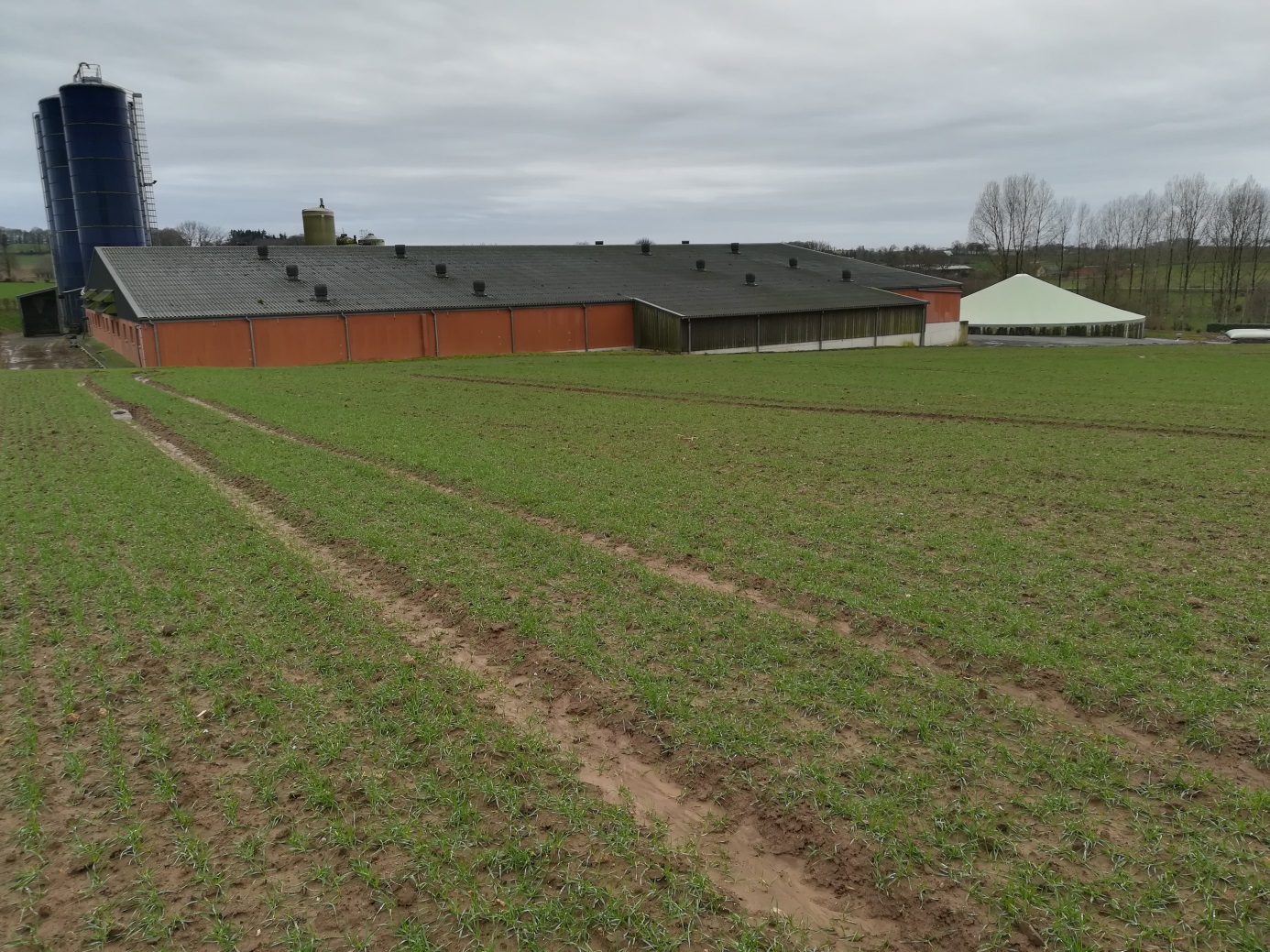 Vue eloignee fevrier 2020